since 2010...6 european projectsCOMENIUS & ERASMUS+Comenius projects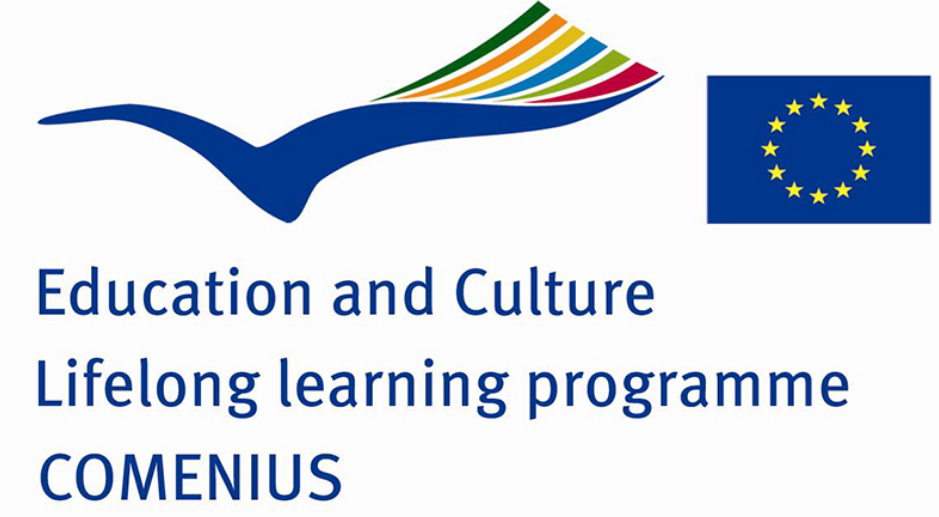 2010-12:“ADDRESSING THE ENERGY CRUNCH; EVERY LITTLE ACTION COUNTS”With Sweden and Lithuania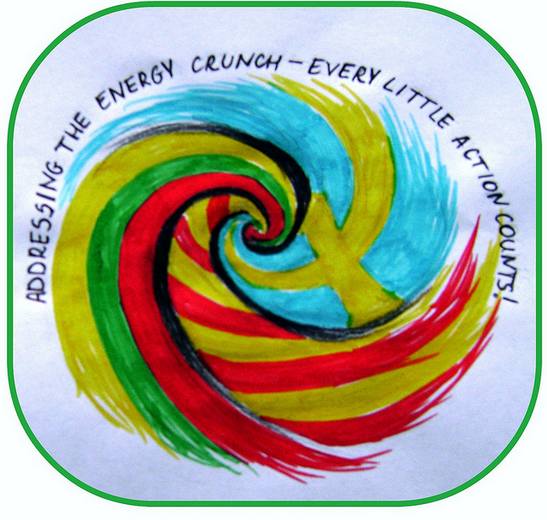 2012-14:“EDUMEDIA: HOW CAN IT BE EFFICIENT IN EUROPEAN SCHOOLS ”With Sweden, Itàly, Germany & Ireland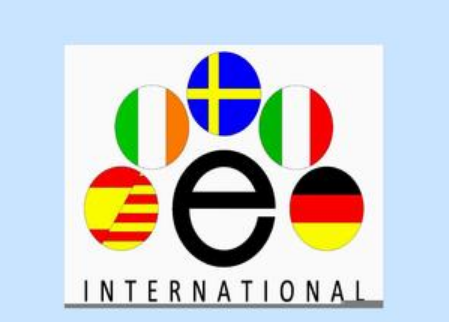 PROJECTS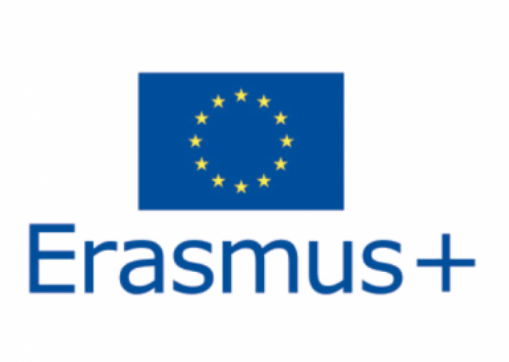 2015-17:“MY WAY, YOUR WAY, OUR SHARED CULTURAL IDENTITIES”With Bulgaria, Sweden and Italy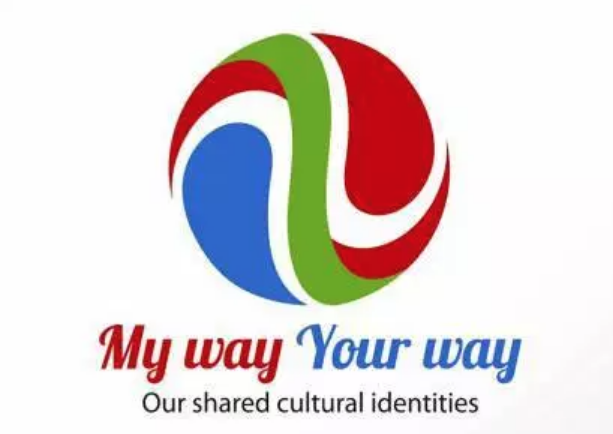 2017-19:“FUTUREYEZING”With Bulgaria, Sweden and Poland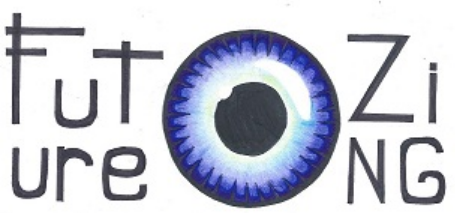 “JOBS, JOBS EVERYWHERE. WHICH ONE FOR ME?”amb Italy, Ireland, Malta and Germany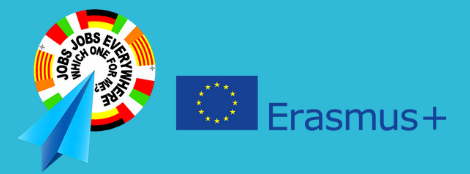 2019-21:“ENVISIONING OUR EDUCATION IN THE FUTURE”A KA1 PROJECTJob-shadowing in  Italy, Crete, Turkey, Cyprus, FranceTraining courses in Malta, Belgium and Ireland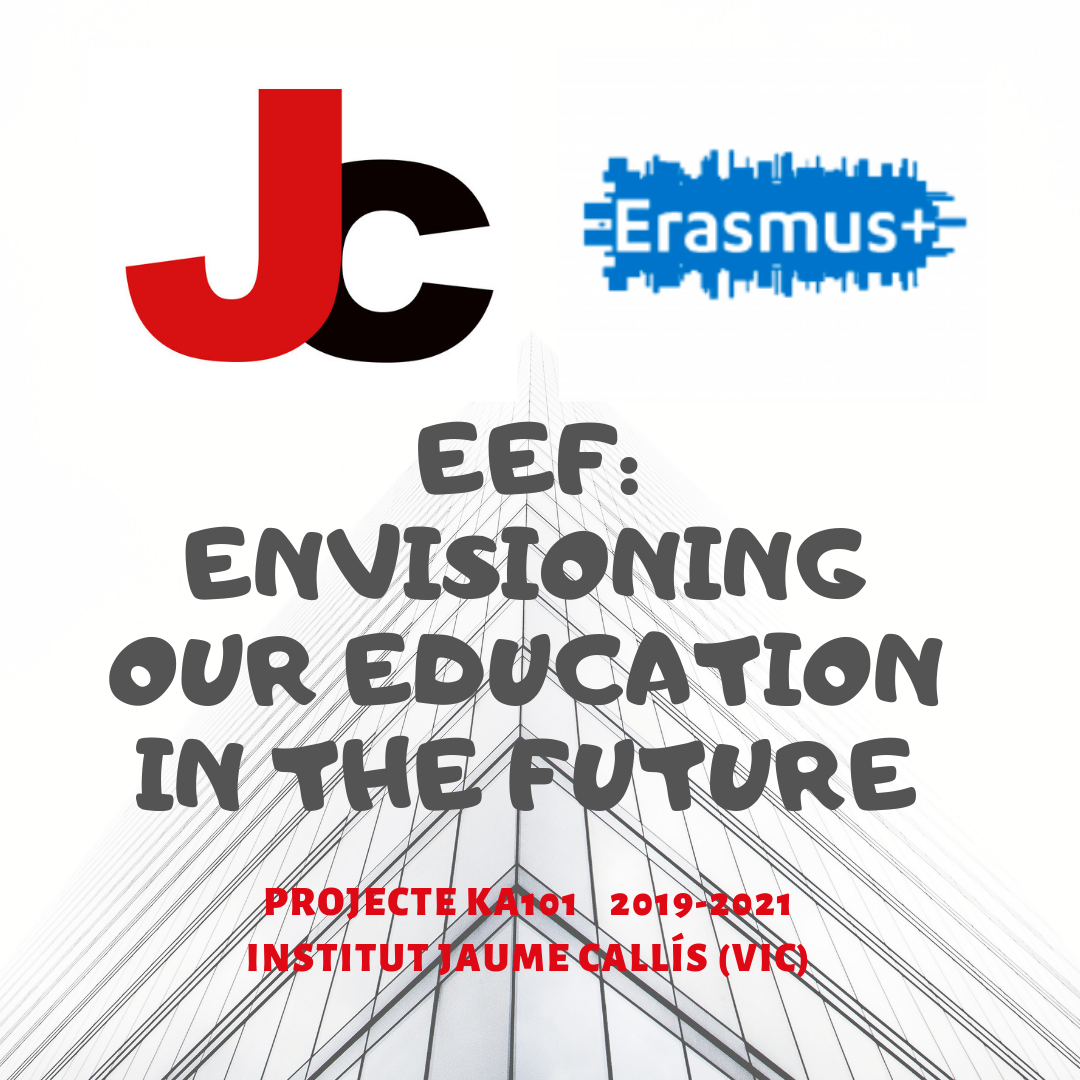 